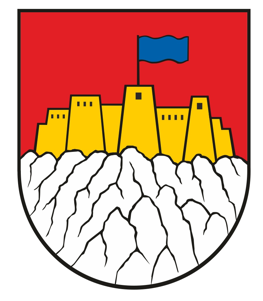 ADMINISTRATIVNA PROVJERA PROVJERA PRIHVATLJIVOSTIREZULTATI FORMALNE PROVJERENaziv prijavitelja____________________________________________________________Naziv programa____________________________________________________________Evidencijski broj prijave____________________________________________________________r.b.Pitanja za adminstrativnu provjeruIzvor provjereOdluka provjere (DA/NE/NP)1.Prijava je podnesena u rokuOmotnica2.Prijava je podnesena na odgovarajućem propisanom obrascuObrazac prijavnice3.Prijavi je priložena sva obvezna popratna dokumentacijaPopratna dokumentacija4.Prijava je potpisana od strane odgovorne osobe te ovjerena žigom organizacije podnositeljaObrazac prijavnice5.Prijava je pisana hrvatskim jezikomObrazac prijavnice6.Prijava sadrži sve podatke tražene u dijelu prijavnice PODACI O PROGRAMU/PROJEKTUObrazac prijavnice7.Prijava sadrži sve podatke tražene u dijelu prijavnice FINANCIJSKI PLAN PROGRAMA/PROJEKTAObrazac prijavnicePrijava zadovoljava svim zahtjevima administrativne provjere  (DA/NE)Prijava zadovoljava svim zahtjevima administrativne provjere  (DA/NE)Prijava zadovoljava svim zahtjevima administrativne provjere  (DA/NE)r.b.Pitanja za adminstrativnu provjeruIzvor provjereIzvor provjereOdluka provjere (DA/NE/NP)1Prijavitelj je prijavitelj sukladno odradbama iz točke 2.1. Uputa za prijaviteljePopratna dokumentacijaPopratna dokumentacija2Predloženi program odnosi se na programe za koje je Natječaj raspisanObrazac prijavniceObrazac prijavnice3Podnositelj je ispunio sve obveze glede dostave programskog i financijskog izvješća o namjenskom korištenju sredstava proračuna iz ranijih godinaEvidencija o namjenskom utrošku sredstava proračunaEvidencija o namjenskom utrošku sredstava proračunaPrijava zadovoljava svim zahtjevima provjere prihvatljivosti (DA/NE)Prijava zadovoljava svim zahtjevima provjere prihvatljivosti (DA/NE)Prijava zadovoljava svim zahtjevima provjere prihvatljivosti (DA/NE)Prijava udovoljava svim zahtjevima formalne provjere i može se uputiti u postupak ocjene kvalitete (DA/NE)